Чӑваш Республикин Улатӑр муниципалитет округӗн администрацийӗнвӗренӳ пайӗЧувашская Республика Отдел образования администрацииАлатырского муниципального округа 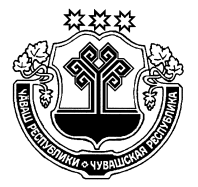 ПРИКАЗ22.01.2024 № 12Улат`р хули                                                                                 г. АлатырьО подведении итогов муниципального этапаинтеллектуальной игры«Что? Где? Когда?»В целях выявления и развития интеллектуальных способностей школьников и на основании приказа отдела образования администрации Алатырского муниципального округа Чувашской Республики от 15.01.2024 г. № 7 «О проведении муниципального этапаинтеллектуальной игры «Что? Где? Когда?»  22 января 2024 года на базе МБОУ «Алтышевская средняя общеобразовательная школа» Алатырского округа Чувашской Республики прошел муниципальный этап интеллектуальной игры «Что? Где? Когда?». В игре приняли участие 4 команды: МБОУ «Алтышевская СОШ», МБОУ «Чуварлейская СОШ», МБОУ «Атратская СОШ», МБОУ «Сойгинская СОШ». На основании решения членов жюри п р и к а з ы в а ю:1.Признать призерами игры «Что? Где? Когда?» команду «Идущие вместе» МБОУ «Алтышевская СОШ» - 2 место; команду «ТриУм» МБОУ «Чуварлейская СОШ» и команду МБОУ «Атратская СОШ» - 3 место.2.Наградить призеров грамотами, участников - сертификатами отдела образования администрации Алатырского округа Чувашской Республики.3.Объявить благодарность за хорошую организацию интеллектуальной игры «Что? Где? Когда?» администрации МБОУ «Алтышевская средняя общеобразовательная школа» Алатырского округа Чувашской Республики (директор Ефимова Т.А.).4. Контроль за исполнением данного приказа возложить на В.Ю. Харитонову,  заместителя начальника отдела образования.Начальник отдела образования                                                                                  А.С. Катаев